 На основании ст.34 Устава муниципального образования «Спасский муниципальный район», Решения Совета Спасского муниципального района №1-5 от 21.09.2015 года Совет Спасского муниципального района         Р Е Ш ИЛ:Избрать в состав комиссии по бюджетно-финансовым вопросам, экономике и землепользованию следующих депутатов:Выжлова Александра ВасильевичаИбрагимова Радика РавильевичаИсмагилову Асхадию НаиловнуПланина Александра ВикторовичаКривошеев Александр МихайловичМингалиева Рамиля Раисовича Нугаева Фарида КамильевичаСемушкина Юрия Анатольевича Синицина Евгения Анатольевича Хамидуллина Дамира Минтагировича Гильмеева Айрата МустакимовичаИзбрать в состав комиссии по социальным вопросам следующих депутатов:1. Амосова Льва Николаевича2. Багдасаряна Арутюна ХачиковичаВалитова Раиса МинсаитовичаГисмятова Равеля Гарифовича Марянина Владимира МихайловичаСамохвалова Егора ИгоревичаМухаметова Фаргата ВагизовичаФролова Владимира СергеевичаТюнева Андрея ИвановичаСагдатшина Камиля ШамгуновичаХайруллина Айрата Наиловича     3. Избрать в состав комиссии по вопросам законности, правопорядка и самоуправления  следующих депутатов: Сибгатуллину Гильсиню ГабрахмановнуГаляутдинову Румию Талгатовну Гафурова Рината КанифулловичаКаримуллину Гуллиню РахимовнуЕлистратова Владимира СергеевичаЗахарова Константина АлексеевичаНугаева Мансура Асгатовича Рыжева Сергея ВладимировичаРоманова  Александра Александровича Копылова Виктора Викторовича    4.  Опубликовать настоящее решение в районной газете "Новая жизнь" – "Яна тормыш".    5.  Настоящее решение вступает в силу с момента его принятия.Глава  Спасскогомуниципального района                                                              К.А. НугаевСОВЕТ спасскогоМУНИЦИПАЛЬНОГО районареспублики татарстан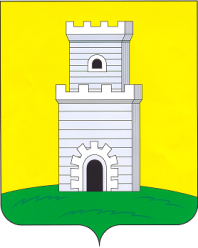 татарстан республикасыспас МУНИЦИПАЛЬрайон СОВЕТЫ___________________________________________________________________________________________________________________________________                        Р Е Ш Е Н И Е                                                                                          К А Р А Р                          26  октября  2015 г.                           г. Болгар                                          № 2-3 ___________________________________________________________________________________________________________________________________                        Р Е Ш Е Н И Е                                                                                          К А Р А Р                          26  октября  2015 г.                           г. Болгар                                          № 2-3 ___________________________________________________________________________________________________________________________________                        Р Е Ш Е Н И Е                                                                                          К А Р А Р                          26  октября  2015 г.                           г. Болгар                                          № 2-3 ___________________________________________________________________________________________________________________________________                        Р Е Ш Е Н И Е                                                                                          К А Р А Р                          26  октября  2015 г.                           г. Болгар                                          № 2-3 О составах комиссий Совета Спасского муниципального района